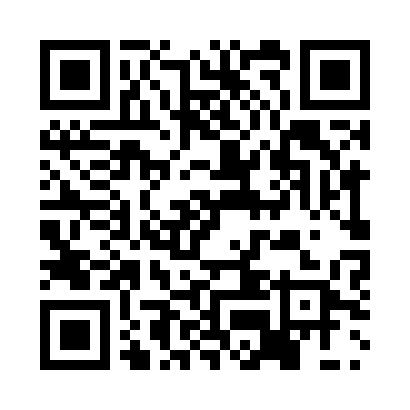 Prayer times for Aalterbei, BelgiumWed 1 May 2024 - Fri 31 May 2024High Latitude Method: Angle Based RulePrayer Calculation Method: Muslim World LeagueAsar Calculation Method: ShafiPrayer times provided by https://www.salahtimes.comDateDayFajrSunriseDhuhrAsrMaghribIsha1Wed3:516:181:435:469:0911:252Thu3:486:161:435:469:1011:283Fri3:446:151:435:479:1211:314Sat3:416:131:435:489:1311:345Sun3:376:111:435:489:1511:376Mon3:346:091:435:499:1711:407Tue3:306:081:435:499:1811:448Wed3:286:061:425:509:2011:479Thu3:276:041:425:519:2111:4910Fri3:276:031:425:519:2311:5011Sat3:266:011:425:529:2411:5112Sun3:266:001:425:529:2611:5113Mon3:255:581:425:539:2711:5214Tue3:245:571:425:549:2911:5315Wed3:245:551:425:549:3011:5316Thu3:235:541:425:559:3211:5417Fri3:235:521:425:559:3311:5518Sat3:225:511:425:569:3511:5519Sun3:225:501:435:569:3611:5620Mon3:215:481:435:579:3711:5721Tue3:215:471:435:589:3911:5722Wed3:205:461:435:589:4011:5823Thu3:205:451:435:599:4111:5824Fri3:195:441:435:599:4311:5925Sat3:195:431:436:009:4412:0026Sun3:195:421:436:009:4512:0027Mon3:185:411:436:019:4612:0128Tue3:185:401:436:019:4812:0129Wed3:185:391:436:029:4912:0230Thu3:175:381:446:029:5012:0331Fri3:175:371:446:039:5112:03